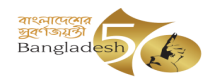 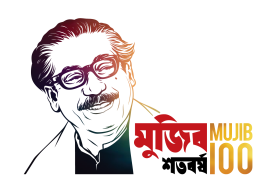 পল্লী mÂq e¨vsKZvjv kvLv (5306)Zvjv, mvZÿxiv ।   স্মারক নং- পসব্য/সাত/তালা/ 027          					      তারিখঃ 30/08/2022খ্রি.   বরাবর,   সিনিয়র অফিসার   পল্লী সঞ্চয় ব্যাংক   জেলা আঞ্চলিক কার্যালয়   সাতক্ষীরা।   বিষয়ঃ 2019-2020,2020-2021, 2021-2022 অর্থ বছরের বার্ষিক গোপনীয় প্রতিবেদন প্রেরণ প্রসঙ্গে।    সূত্রঃপসব্য/প্রশা/প্রকা-86/2018-19/4989 তারিখঃ 31/03/2019 খ্রি.    উপর্যুক্ত বিষয় ও সূত্রের প্রতি মহোদয়ের সদয় অবগতি ও প্রয়োজীয় ব্যবস্থা গ্রহণের জন্য নিন্মবর্ণিত ভাবে প্রেরণ করা হলো।       স্বাক্ষরিত/          KbK P›`ª AwaKvix kvLv e¨e¯’vcKcjøx mÂq e¨vsK         Zvjv kvLv (5306), mvZÿxiv|                                                                                                                               ‡gvevBj bs- 01938-879211Abywjwc m`q AeMwZ I cÖ‡qvRbxq e¨e¯’v MÖn‡Yi Rb¨ †cÖiY Kiv n‡jv t1| e¨e¯’vcbv cwiPvjK,cjøx mÂq e¨vsK, cÖavb Kvh©vjq, XvKv - 1000|2| উপ-e¨e¯’vcbv cwiPvjK,cjøx mÂq e¨vsK, cÖavb Kvh©vjq, XvKv - 1000|3। Dc‡Rjv wbe©vnx Awdmvi, Zvjv, mvZÿxiv|4। Awdm নথি।ক্রঃ নংকর্মকর্তা/কর্মচারীর নামবর্তমাণ কর্মস্থল2019-2020 এর প্রতিবেদন2020-2021 এর প্রতিবেদন2021-2022 এর প্রতিবেদনমন্তব্য1আফজাল বশিরতালা শাখা1 কপি02মোঃ আলতাফ হোসেনতালা শাখা1 কপি1 কপি3সুজিত মন্ডলতালা শাখা01 কপি4মরিয়ম খাতুনতালা শাখা1 কপি1 কপি5আনন্দ কুমার রায় তালা শাখা1 কপি1 কপি6গোপাল চন্দ্র রায়তালা শাখা1 কপি1 কপি7দিপা ঘোষতালা শাখা1 কপি1 কপি8মোঃ জাহাঙ্গীর আলমতালা শাখা1 কপি1 কপি9দিপংকর কুমার ঘোষতালা শাখা1 কপি1 কপি10বিষ্ণুপদ ঘোষতালা শাখা1 কপি1 কপি11আবু সাঈদতালা শাখা1 কপি1 কপি12সুইট সরকারতালা শাখা1 কপি1 কপি13ওবায়দুলতালা শাখা1 কপি1 কপি14মুকুন্দ বিশ্বাসতালা শাখা1 কপি1 কপি15কাকলী রানীতালা শাখা1 কপি1 কপি16রাকেশ সরকারতালা শাখা1 কপি1 কপি17অহিদুল ইসলামতালা শাখা1 কপি18তানিয়া সুলতানাতালা শাখা1 কপি19তারক চন্দ্র বিশ্বাসতালা শাখা1 কপি20সুজন রায়তালা শাখা1 কপি21মাধুরী সরকারতালা শাখা1 কপি22অনিছুর রহমানতালা শাখা1 কপি23মোঃ নাইমুজ্জামানতালা শাখা1 কপি24মোঃ মনিরুল ইসলামতালা শাখা1 কপি25পবিত্র মন্ডলতালা শাখা1 কপি26কাকলী দাশতালা শাখা1 কপি27লাকি খাতুনতালা শাখা1 কপি28মোঃ ইসমাইল মোড়লতালা শাখা1 কপি